ВСЕРОССИЙСКАЯ ОЛИМПИАДА ШКОЛЬНИКОВ ПО ОБЖ 2019–2020 уч. г.ШКОЛЬНЫЙ ЭТАП9 классУважаемый участник!При	выполнении	заданий	Вам	предстоит	выполнить	определённую работу, которую лучше организовать следующим образом:внимательно прочитайте задание;если Вы отвечаете на теоретический вопрос или решаете ситуационную задачу, обдумайте и сформулируйте конкретный ответ (ответ должен быть кратким, и его содержание следует вписать в отведённое поле; пишите чётко и разборчиво);при ответе на тестовые задания определите верный ответ и обведите кружком букву (буквы), соответствующую(-ие) выбранному Вами ответу.За каждый правильный ответ Вы можете получить определённое членами жюри количество баллов, не выше указанной максимальной оценки.Сумма набранных баллов за все решённые вопросы в двух форматах –итог Вашей работы. Максимальное количество баллов – 100.Задания считаются выполненными, если Вы вовремя сдали их членам жюри.Желаем успеха!Тестовые заданияМаксимум за задания 60 баллов.Теоретические заданияЗадание 1Впишите в таблицу названия типов временного укрытия.Ответ:Максимум за задание 10 баллов.Перечислите структурные элементы системы МЧС России.Максимум за задание 10 баллов.Задание 3Перечислите действия, если произошёл взрыв и Вы не пострадали.Максимум за задание 10 баллов.Один из участников туристического похода упал с обрыва и получил открытый перелом бедра. Группа находится в условиях автономного пребывания (нет возможности вызвать скорую медицинскую помощь). Расположите мероприятия первой помощи в правильной последовательности.Мероприятия:А) обезболивание (при отсутствии лекарственной аллергии) Б) наложение стерильной повязки на рануВ) иммобилизация конечностиГ) остановка артериального кровотечения (наложение кровоостанавливающего жгута)Д) оценка обстановки и создание безопасных условий для оказания первой помощи.Ответ:Максимум за задание 10 баллов.Максимум за работу 100 баллов.1.Управлять на дороге велосипедом без сопровождения совершен- нолетнего лица запрещается тем, кто не достиг возрастаа) 14 летб) 15 летв) 16 летг) 18 лет2.Что означает символ F, используемый в международной кодовой таблице сигналов бедствия?а) нужны медикаментыб) нужны оружие и боеприпасы в) нужны компас и картыг) нужны продовольствие и вода3.В условиях высокогорья организм человека страдает от кислородного голодания. Для того чтобы адаптироваться, организм реагируета) увеличением количества тромбоцитовб) увеличением количества эритроцитов в) уменьшением количества лейкоцитов г) увеличением количества лейкоцитов4.В  результате  чрезвычайной  ситуации  пострадали  253  человека,  а материальный ущерб составил 5,8 миллионов рублей. Дайте ей классификацию по тяжести последствий.а) муниципального характера б) регионального характера в) федерального характераг) межмуниципального характера5.Какие природные явления порождают землетрясения?а) геофизические б) сейсмические в) литосферныег) геологические6.Разъясните, что означает аббревиатура РСЧС.а) Единая государственная система предупреждения и ликвидации ЧС б) Российская система предупреждения и действий в ЧСв) Российская система ликвидации ЧСг) Единая государственная  система  смягчения  рисков  возникновения  и ликвидации последствий ЧС7.Что символизирует ежегодный запуск в небо Беслана 334 воздушных белых шаров?а) число жертв терактов на Северном Кавказеб) число жертв теракта в школе № 1в) число жертв теракта в центральной районной больнице г) число жертв терактов в России8.Какой из показателей является главным индикатором состояния здоровья населения по определению ВОЗ (Всемирной организации здравоохранения)?а) число людей с хроническими заболеваниями б) продолжительность жизнив) число заболевших инфекционными заболеваниями за 1 год г) число привитых людей9.Какое должно быть оптимальное положение тела пострадавшего при переломе рёбер?а) лёжа на спине б) лёжа на животев) сидя или полусидяг) лёжа на спине с приподнятыми на 30–45 см ногами10.С	какой	частотой	выполняют	давление	руками	на	грудину пострадавшего при проведении сердечно-лёгочной реанимации?а) до 60 в минутуб) 60–70 в минуту в) 100–120 в минутуг) более 120 в минуту11.По горючести вещества и материалы подразделяются на следующие группы:а) негорючиеб) легковоспламеняющиеся в) трудногорючиег) самовозгорающиеся д) легкогорючие12.К ядовитым ягодам относятсяа) костяника б) красавкав) жимолость лесная г) морошкад) черёмуха13.Какие	из	перечисленных	транспортных	средств	относят	к механическим?а) троллейбусб) велосипед в) прицепг) автобусд) гужевой транспорт14.Определите задачи в области гражданской обороны.а) санитарная обработка населения, обеззараживание зданий и сооруже- ний, специальная обработка техники и территорийб) ликвидация чрезвычайных ситуацийв) борьба	с  пожарами,	возникшими	при	военных	конфликтах	или вследствие этих конфликтовг) подготовка населения к действиям в чрезвычайных ситуацияхд) прогнозирование	угрозы	возникновения	чрезвычайных	ситуаций, оценка социально-экономических последствий чрезвычайных ситуаций15.Определите мероприятия, которые входят в содержание аварийно- спасательных работ в очагах поражения.а) срочное захоронение труповб) оказание специализированной медицинской помощи пострадавшим в) санитарная обработка людей и ветеринарная обработка животных г) ограждение участка работ в зоне пораженияд) разведка участков работ в очагах поражения16.Выделите режимы функционирования РСЧС.а) постоянной готовностиб) повседневной деятельности в) повышенной готовностиг) усиленной деятельностид) круглосуточного реагирования17.Основными поражающими факторами взрыва являютсяа) утечка токсичных продуктов б) воздушная ударная волнав) высокая температура г) недостаток кислорода д) осколочные поля18.Какими	проявлениями	характеризуется	первая	стадия	стресса (стадия мобилизации)?а) возникает тревогаб) стресс снижается до более низкого уровняв) способность сопротивляться стрессорам уменьшаетсяг) увеличивается частота сердечных сокращений, поднимается кровяное давлениед)	организм	обладает	повышенной	и	длительно	сохраняющейся способностью переносить действия стрессоров19.Какие приёмы относятся к простейшим способам обезболивания при травме конечностей?а) местное применение теплаб) местное применение холодав) создание покоя повреждённой конечностиг) применение обезболивающих средств (анальгина)д) разминание и растирание повреждённой конечности20.Какие	мероприятия	выполняются	для	определения	признаков жизни у пострадавшего?а) определение наличия дыхания с помощью зрения, слуха, осязания б) определение наличия дыхания с помощью зеркалав) определение зрачков на светг) определение	наличия	кровообращения,	проверка	пульса	на магистральных артерияхд) определение	наличия	кровообращения,	проверка	пульса	напериферических артериях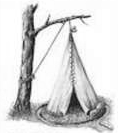 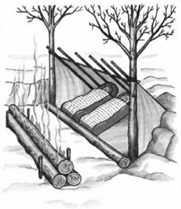 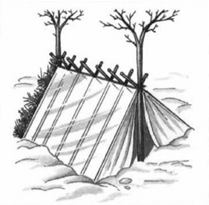 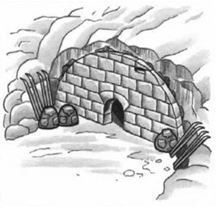 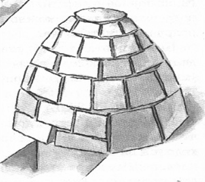 